Часть III. ПРОЕКТ МУНИЦИПАЛЬНОГО КОНТРАКТАМуниципальный контракт № __на выполнение работ по устройство приюта для безнадзорных и бродячих животных в городе Югорске.Департамент жилищно-коммунального и строительного комплекса администрации города Югорска, именуемый в дальнейшем «Муниципальный заказчик», с одной стороны,  и ____________________, именуемый  в дальнейшем Подрядчик, со второй стороны, вместе именуемые «Стороны» заключили настоящий муниципальный контракт (далее - контракт) о нижеследующем:1. Предмет1.1. Муниципальный заказчик поручает Подрядчику, а Подрядчик принимает на себя обязательство:- выполнить работы по устройство приюта для безнадзорных и бродячих животных в городе Югорске. (далее – Объект, работы), в соответствии с условиями настоящего контракта.1.2. Настоящий муниципальный контракт заключен на основании решения единой комиссии по осуществлению закупок для муниципальных нужд города Югорска, в соответствии с протоколом единой комиссии №______  от____г.1.3. Место выполнения работ: Ханты - Мансийский автономный округ - Югра, г. Югорск, ул. Гастелло, участок 32а.1.4. Финансирование объекта осуществляется за счет средств бюджета города Югорска на 2021 год.Стоимость работ и порядок расчетовСтоимость подлежащих выполнению работ составляет  ____________ (сумма прописью), в том числе НДС______%, либо без НДС.Цена контракта является твердой и определяется на весь срок исполнения контракта, за исключением условий, предусмотренных настоящим контрактом.Муниципальный Заказчик в соответствии с пунктом 2 части 13 статьи 34 Федерального закона от 5 апреля 2013 г. № 44-ФЗ "О контрактной системе в сфере закупок товаров, работ, услуг для обеспечения государственных и муниципальных нужд" уменьшает  сумму, подлежащую уплате заказчиком Подрядчику, на размер налогов, сборов и иных обязательных платежей в бюджеты бюджетной системы Российской Федерации, связанных с оплатой контракта, если в соответствии с законодательством Российской Федерации о налогах и сборах такие налоги, сборы и иные обязательные платежи подлежат уплате в бюджеты бюджетной системы Российской Федерации заказчиком.В случае, если контракт заключается с физическим лицом, за исключением индивидуального предпринимателя или иного занимающегося частной практикой лица, сумма, подлежащая уплате физическому лицу, уменьшается на размер налоговых платежей, связанных с оплатой контракта.Начальная (максимальная) цена контракта, начальная сумма цен указанных единиц и максимальное значение цены контракта включает в себя: затраты на весь перечень работ в полном объеме, стоимость материалов, транспортные расходы, затраты механизмов, включая НДС либо без НДС и другие обязательные платежи, возникающие в период выполнения работ. А также расходы на транспортировку рабочих, стоимость расходных и иных материалов, необходимых для выполнения работ, иные расходы Подрядчика, необходимые для выполнения работ в полном объеме и надлежащего качества.В случае изменения расчетного счета Подрядчик обязан в однодневный срок в письменной форме сообщить об этом Муниципальному заказчику, указав новые реквизиты расчетного счета. В противном случае все риски, связанные с перечислением Муниципальным заказчиком денежных средств на указанный в настоящем контракте счет Подрядчика, несет Подрядчик.Оплата выполненных Подрядчиком работ производится Муниципальным заказчиком по факту выполненных работ в течение 15 (пятнадцати) рабочих дней, на основании подписанной Муниципальным заказчиком справки о стоимости выполненных работ и затрат формы КС-3, не более объема соответствующих лимитов бюджетных обязательств.Оплата выполненных работ в течение срока действия контракта не является отдельным этапом исполнения контракта по смыслу статьи 753 Гражданского кодека РФ.Результатом исполнения муниципального контракта является выполнение всего комплекса работ, предусмотренного техническим заданием документации об аукционе.Цена контракта может быть снижена по соглашению сторон без изменения, предусмотренного контрактом объема работ и иных условий исполнения настоящего контракта.Работы, выполненные с изменением или отклонением от технического задания документации об аукционе, расчета стоимости работ по контракту, не оформленные в установленном порядке, оплате не подлежат.Муниципальный заказчик вправе приостановить оформление окончательного расчета за выполненные работы с Подрядчиком, если Подрядчиком не выполнены обязательства по настоящему контракту.Подрядчик ознакомлен с используемыми материалами применяемые в ходе выполнения работ и не имеет по ним замечаний, влияющих на стоимость работ.3. Сроки выполнения работ.3.1. Календарные сроки выполнения работ определены сторонами:-  начало: с даты заключения муниципального контракта;- окончание:  15 ноября 2021 года.3.2.  Дата окончания работ, определенная в пункте 3.1 является согласованной точкой отсчета при определении размера санкций при нарушении определенных контрактом сроков выполнения работ.Права и обязанности Подрядчика.4.1. Обязанности Подрядчика: 4.1.1.	В течение пяти дней с даты заключения контракта представить Муниципальному заказчику подписанный и скрепленный печатью расчет стоимости работ по контракту, который выполняется на основе документации об аукционе с применением индекса пересчета сметной стоимости и налога на добавленную стоимость (при наличии обязательств по его уплаты Подрядчиком).4.1.2. Подрядчик обязан провести все необходимые согласования для выполнения работ по настоящему контракту.В течение двух недель с даты заключения контракта предоставить Муниципальному заказчику информацию о постановке организации Подрядчика (субподрядчика) на учет в налоговом органе по месту выполнения работ по контракту.Назначить руководителя работ и замещающих его лиц, и письменно информировать об этом Муниципального заказчика.Обеспечить качественное выполнение работ, предусмотренных, требованиями настоящего контракта.Поставить на объект предусмотренные техническим заданием документации об аукционе все необходимые для проведения работ материалы, оборудование и конструкции, осуществить их приемку, складирование и хранение, обеспечивая непрерывный производственный процесс и завершение работ в установленные контрактом сроки. Организовать контроль качества поступающих для выполнения работ материалов, оборудования и конструкций, проверку наличия сертификатов соответствия, технических паспортов, инструкций по использованию и эксплуатации оборудования на русском языке и других документов, удостоверяющих их происхождение, номенклатуру и качественные характеристики.Обеспечивать в процессе производства работ собственными силами и в счет цены контракта, указанной в п. 2.1 контракта, систематическую уборку Объекта от отходов, образующихся в результате деятельности Подрядчика, с их последующим вывозом на специализированные полигоны для утилизации, которые включены в государственный реестр объектов размещения отходов.Производить платежи за загрязнение окружающей природной среды вследствие выбросов, сбросов, размещения отходов, образующихся в результате производственной деятельности по Объекту и предусматриваемых для данной местности.Организовать контроль качества выполняемых работ и учет всех выявленных нарушений, требований СНиП и условий настоящего контракта.Выполнить на условиях настоящего контракта работы в объеме и в сроки, предусмотренные настоящим контрактом, техническим заданием документации об аукционе, локальным сметным расчетом, в соответствии с действующими строительными нормами и правилами и сдать объект Муниципальному заказчику в срок, установленный в п. 3.1 контракта.Представлять Муниципальному заказчику документы в соответствии с разделом 6 контракта. Наличие в  указанных документах  исправлений и подчисток влечет их недействительность. В случае, если Подрядчик является плательщиком налога на добавленную стоимость, он отражает данную информацию в акте приемки выполненных работ КС-2 и справке о стоимости выполненных работ и затрат КС-3. До даты предоставления актов КС-2, КС-3 предоставить Муниципальному заказчику исполнительную документацию о выполненных работах.Вести и представлять по первому требованию Муниципального заказчика общий журнал работ. В общем журнале работ отражать весь ход выполнения работ, а также все факты и обстоятельства, связанные с производством работ, имеющие значение во взаимоотношениях Муниципального заказчика и Подрядчика. Форма и содержание общего журнала  работ должна быть согласована с Муниципальным заказчиком.Немедленно уведомлять Муниципального заказчика о событиях и обстоятельствах, которые могут оказать негативное влияние на ход выполняемых работ, качество и сроки завершения выполняемых работ или стать причиной недостижения указанных в технической документации характеристик и показателей.Оплатить за свой счет ущерб, причиненный имуществу муниципального образования и третьим лицам, нанесенный по его вине при выполнении работ.Оплатить штрафные санкции административных и надзорных органов за допущенные по вине Подрядчика нарушения, превышения действующих нормативов по загрязнению окружающей среды, нарушению правил дорожного движения и другие упущения.Устранить в возможно короткие сроки все выявленные в процессе выполнения работ недостатки в соответствии с письменными предписаниями Муниципального заказчика, органов надзора и инспектирующих служб.Обеспечить сохранность всех инженерных коммуникаций и сооружений, находящихся в зоне производства работ. В случае повреждения Подрядчиком инженерных коммуникаций и сооружений, находящихся в зоне производства работ, Подрядчик производит восстановительные работы за свой счет.Обязан ежедневно в течение всей недели обеспечить доступ представителя Муниципального заказчика на Объект, а также доступ к журналу производства работ и исполнительной документации на выполненные работы.Соблюдать правила охраны труда и техники безопасности.В установленные сроки завершить работы, выполнить предусмотренные контрактом работы в соответствии с техническим заданием документации об аукционе, требованиями настоящего контракта, действующих СНиП и сдать выполненные работы Муниципальному заказчику.По завершении работ передать Муниципальному заказчику перечень всех имевших место при выполнении работ отступлений от условий настоящего контракта.Подрядчик в своей деятельности руководствуется и в обязательном порядке исполняет действующие СНиП, ГОСТ, СанПиН, правила по безопасному ведению работ и охране труда. Обеспечивать выполнение работ в пределах твердой цены, указанной в п.2.1. настоящего контракта.Представить Муниципальному заказчику сведения об изменении своего фактического местонахождения в срок не позднее 5 (пяти) дней со дня соответствующего изменения. В случае непредставления в установленный срок уведомления об изменении адреса, фактическим местонахождением Подрядчика будет считаться адрес, указанный в настоящем контракте.Уведомлять Муниципального заказчика о привлекаемых к исполнению своих обязательств по настоящему контракту других лиц (субподрядчиков). Генеральный подрядчик обязан по требованию Муниципального заказчика представлять копии договоров, заключенных со сторонними специализированными (субподрядными) организациями. Подрядчик несет перед Муниципальным заказчиком ответственность за последствия неисполнения или ненадлежащего исполнения обязательств, субподрядчиком, а также за убытки, причиненные участием субподрядчика в исполнении настоящего контракта, а перед субподрядчиком - ответственность за неисполнение или ненадлежащее исполнение Муниципальным заказчиком обязательств по контракту.Обязан осуществлять деятельность по обращению с отходами производства и потребления в соответствии с Федеральным законом от 24.06.1998 г. № 89-ФЗ «Об отходах производства и потребления».Выполнять в полном объеме иные обязательства, предусмотренные действующим законодательством и контрактом.Подрядчик обязан заключать трудовые договоры с работниками, занятыми при выполнении работ по контракту, своевременно и в полном объеме вносить платежи в бюджет и внебюджетные фонды.Предоставлять Муниципальному заказчику фото и видеоматериал на электронном носителе, фиксирующем состояние объекта до выполнения работ и после каждого выполнения работ с документами, предусмотренными пунктом 6.5. контракта.Права Подрядчика:Подрядчик имеет право на оплату работ, сданных Муниципальному заказчику по акту о приемке выполненных работ формы КС-2, справке о стоимости выполненных работ и затрат формы КС-3.Подрядчик имеет право завершить выполнение работ ранее установленного настоящим контрактом срока по согласованию с Муниципальным заказчиком. Подрядчик имеет право потребовать указаний и разъяснений по любому вопросу, связанному с производством работ по контракту. Указания и разъяснения должны быть даны Муниципальным заказчиком в пятидневный срок в письменной форме. Подрядчик имеет право при необходимости привлекать к выполнению работ по настоящему контракту субподрядные организации с одновременным уведомлением об этом Муниципального заказчика.Права и обязанности Муниципального заказчика. Обязанности Муниципального заказчика:Проверить и согласовать расчет стоимости работ по контракту, который выполняется Подрядчиком на основе документации об аукционе с применением индекса пересчета сметной стоимости и налога на добавленную стоимость (при наличии обязанности его уплаты Подрядчиком).Производить приемку выполненных работ и их оплату в порядке, предусмотренном настоящим контрактом.Принять от Подрядчика объект.Принять у Подрядчика качественно выполненные работы в соответствии с действующими нормами ГОСТ и СНиП по факту выполнения работ.Подписать акты о приемке выполненных работ формы КС-2 и справку о стоимости выполненных работ и затрат формы КС-3, осуществить оплату в соответствии с условиями настоящего контракта при выполнении работ по настоящему договору надлежащим образом.Назначить специалиста из аппарата службы Муниципального заказчика и лиц его заменяющих, наделяет их необходимыми полномочиями для осуществления строительного контроля.Сообщать в письменной форме Подрядчику о недостатках, обнаруженных в ходе выполнения работ в течение 2 (двух) рабочих дней после обнаружения таких недостатков.Подтверждать соответствие качества выполненных работ требованиям действующих строительных норм и правил в журнале производства работ, своей подписью давать одобрение хода выполнения работ.Давать разрешение на продолжение работ или проведение предусмотренных регламентом испытаний. Излагать в журнале производства работ свои замечания при обнаружении в ходе осуществления контроля и надзора за ходом и качеством выполненных работ отступлений от условий контракта, которые могут ухудшить качество работ.Оказывать содействие Подрядчику в выполнении работ, в том числе предоставлять дополнительные исходные данные, необходимость в которых возникла в ходе выполнения работ.Муниципальный Заказчик обязан принять решение об одностороннем отказе от исполнения контракта в случае если в ходе исполнения контракта установлено, что поставщик (подрядчик, исполнитель) и (или) поставляемый товар не соответствуют установленным извещением об осуществлении закупки и (или) документацией о закупке требованиям к участникам закупки и (или) поставляемому товару или представил недостоверную информацию о своем соответствии и (или) соответствии поставляемого товара таким требованиям, что позволило ему стать победителем определения поставщика (подрядчика, исполнителя).Выполнять в полном объеме обязательства Муниципального заказчика, предусмотренные в других статьях настоящего контрактаПри обнаружении дефектов, вызванных некачественным выполнением работ Подрядчиком, а также использования материалов, оборудования и конструкций, не отвечающих по своим характеристикам требованиям, предусмотренным технической частью, в течение предусмотренного гарантийного срока эксплуатации  Объекта  Муниципальный заказчик с привлечением представителя Подрядчика составляют акт выявленных дефектов, и устанавливает сроки их устранения. В случае не устранения выявленных недостатков и дефектов, Муниципальный заказчик вправе привлечь для устранения дефектов и недостатков другую организацию с возмещением своих расходов за счет Подрядчика.Права Муниципального заказчика:Осуществлять контроль и надзор за ходом и качеством работ, а также учет всех выявленных нарушений и отступлений от локального сметного расчета, условий контракта, технического задания об аукционе.Осуществлять контроль за выполнением работ и ходом качества проведения работ самостоятельно или путем привлечения для этих целей других специалистов.Приостановить работы в случае выявления фактов нарушения Подрядчиком организации и методов ведения работ, определенных строительными нормами и правилами; отступлений от требований по качеству работ, предусмотренных технической документацией, до момента их полного устранения за счет Подрядчика, при этом Муниципальный заказчик делает соответствующую запись в журнале производства работ.Отказаться от исполнения настоящего контракта в случаях, предусмотренных настоящим контрактом и законодательством.При обнаружении Муниципальным заказчиком несоответствия объема и стоимости выполненных Подрядчиком работ, предусмотренных настоящим контрактом, техническому заданию, акту приемки выполненных работ вызвать полномочных представителей Подрядчика для представления разъяснений в отношении выполненных работ.Отдавать распоряжения: о запрещении применения технологий, материалов и конструкций, не обеспечивающих установленный уровень качества; о приостановке работ по причине возникновения неблагоприятных условий для производства работ. Требовать оплаты неустойки в соответствии с условиями настоящего контракта.Производство и контроль выполнения работ.6.1.	Контроль за выполнением работ по настоящему контракту осуществляет уполномоченный представитель Муниципального заказчика.6.2.	Муниципальный заказчик вправе создать приемочную комиссию, состоящую из не менее пяти человек, для проверки соответствия качества работ требованиям, установленным настоящим контрактом. 6.3. В течение 10 (десяти) дней после завершения работ, предусмотренных контрактом, Подрядчик письменно направляет Муниципальному заказчику сообщение о готовности проверки качества выполненной работы, но не позднее, чем за два рабочих дня до начала планируемой процедуры.6.4.	Муниципальный заказчик в течение двух дней с даты получения от Подрядчика сообщения о готовности проверки качества выполненной работы выезжает на объект для проверки качества и объёма выполненных работ на соответствие условиям контракта.6.5.	В случае соответствия выполненных работ условиям контракта, Подрядчик представляет Муниципальному заказчику в 4 (четырех) экземплярах с подписью и печатью Подрядчика:- акт о приемке выполненных работ (форма КС-2);- справку о стоимости выполненных работ и затрат (форма КС-3);- всю необходимую исполнительную документацию (журналы работ, расчеты и другие документы) и письменное подтверждение соответствия переданной документации фактически выполненным работам.6.6.	Указанные в п. 6.5 контракта документы должны быть оформлены надлежащим образом.6.7.	Стороны установили считать надлежащим оформлением документов, указанных в п. 6.5 контракта:- оформлять документы распечатанные шрифтом не  менее  11.- по форме: полнота, правильность и аккуратность оформления, заполнения реквизитов, наличие и правильность подписей руководителя организации или уполномоченных лиц, печати организации, четкость и разборчивость текста; - по содержанию: арифметическая правильность подсчетов в документах, логическая увязка отдельных показателей. 6.8.	Документы, указанные в п. 6.5 контракта, Муниципальный заказчик проверяет в течение 20 (двадцати) дней, в случае наличия в документах исправлений и подчисток, документы признаются недействительными и возвращаются Подрядчику для надлежащего оформления. В случае возвращения документов, указанных в п. 6.5 контракта, для надлежащего оформления Подрядчику. Течение срока для проверки документов и проведения экспертизы начинает течь заново.6.9.	 В случае отсутствия замечаний по представленным документам муниципальный заказчик в срок, установленный в пункте 6.8.  передает документы Эксперту для проведения экспертизы качества поставленных товаров, выполненных работ, оказанных услуг. Экспертиза результатов, предусмотренных контрактом, может проводиться заказчиком своими силами или к ее проведению могут привлекаться эксперты, экспертные организации.6.10.	Для проведения экспертизы выполненной работы эксперт имеет право запрашивать у Муниципального заказчика и Подрядчика дополнительные материалы, относящиеся к условиям исполнения контракта и отдельным этапам исполнения контракта.6.11.	Муниципальный заказчик вправе не отказывать в приемке результатов отдельного этапа исполнения контракта выполненной работы, в случае выявления несоответствия этих результатов работы условиям контракта, если выявленное несоответствие не препятствует приемке этих результатов работы и устранено Подрядчиком.6.12.	  В случае получения от Муниципального заказчика, эксперта, экспертной организации запроса о предоставлении дополнительных материалов, предоставлении разъяснений касательно результатов работ, относящиеся к условиям исполнения контракта, Подрядчик в течение 3 (трех) дней обязан предоставить Муниципальному заказчику, эксперту, экспертной организации запрашиваемые дополнительные материалы, разъяснения в отношении выполненных работ.6.13.	Экспертиза проводится в срок не более 10 дней с предоставления всех необходимых документов. Результаты такой экспертизы оформляются в виде заключения, которое подписывается экспертом и должно быть объективным, обоснованным и соответствовать законодательству Российской Федерации.6.14.	Муниципальный заказчик вправе не отказывать в приемке результатов отдельного этапа исполнения контракта выполненной работы, в случае выявления несоответствия этих результатов работы условиям контракта, если выявленное несоответствие не препятствует приемке этих результатов работы и устранено Подрядчиком.6.15. В случае отказа Муниципального заказчика от принятия результатов выполненных работ на основании экспертного заключения, в связи с необходимостью устранения недостатков и (или) доработки результатов работ Муниципальный заказчик не позднее 3 (трех) рабочих дней после рассмотрения указанных результатов и (или) принятия решения о необходимости устранения недостатков и (или) доработки результатов работ (этапа работ) направляет Подрядчику мотивированный отказ, а Подрядчик обязуется в срок, установленный в экспертном заключении (акте, составленном Муниципальным заказчиком), устранить указанные недостатки/произвести доработки за свой счет.6.16. В случае получения от Муниципального заказчика запроса о предоставлении разъяснений касательно результатов работ и (или) мотивированного отказа от принятия результатов выполненных работ, или  экспертного заключения с перечнем выявленных недостатков, необходимых доработок и сроком их устранения Подрядчик в течение 3 (трех) дней обязан предоставить Муниципальному заказчику запрашиваемые разъяснения в отношении выполненных работ и (или) в срок, установленный в указанном мотивированном отказе, экспертном заключении, содержащем перечень выявленных недостатков и необходимых доработок, устранить полученные от Муниципального заказчика замечания/недостатки/произвести доработки и передать Муниципальному заказчику приведенный в соответствие с предъявленными требованиями/замечаниями комплект отчетной документации, отчет об устранении недостатков, выполнении необходимых доработок, а также повторные подписанные Подрядчиком акт о приемке выполненных работ (форма КС-2),  справку о стоимости выполненных работ и затрат (форма КС-3) в 4 (четырех) экземплярах для принятия Муниципальным заказчиком выполненных работ.6.17. В случае если по результатам рассмотрения отчета, содержащего выявленные недостатки и необходимые доработки, Муниципальным заказчиком будет принято решение об устранении Подрядчиком недостатков/выполнении доработок в надлежащем порядке и в установленные сроки, а также в случае отсутствия у Муниципального заказчика запросов касательно представления разъяснений в отношении выполненных работ, Муниципальный заказчик принимает выполненные работы и подписывает 4 (четыре) экземпляра акта о приемке выполненных работ (формы КС-2), справки о стоимости выполненных работ и затрат (форма КС-3), и направляет по одному экземпляру подписанных документов Подрядчику.6.18. В случае отсутствия замечаний по представленным документам Муниципальный заказчик в течение 30 дней с даты предоставления документов Подрядчиком (за исключением случаев возврата документов для надлежащего оформления) подписывает документы о приемке выполненных работ по настоящему контракту при наличии положительного заключения эксперта.6.19. Подписанные Муниципальным заказчиком и Подрядчиком акт о приемке выполненных работ (форма КС-2), справка о стоимости выполненных работ и затрат (форма КС-3) являются основанием для оплаты Подрядчику выполненных работ.6.20. При сдаче работ Подрядчик обязан сообщить о требованиях, которые необходимо соблюдать для эффективного и безопасного использования результатов работ, а также о возможных для самого Муниципального заказчика и других лиц последствиях несоблюдения соответствующих требований.6.21. Выполнение Подрядчиком объемов работ, выше предусмотренных настоящим контрактом, оплате не подлежат.6.22. После приемки и оплаты всех выполненных работ контракт считается исполнен в полном объеме сторонами. Подрядчик составляет акт приемки результата исполнения контракта (Приложение № 1 к контракту) (для признания контракта исполненным) и предоставляет Муниципальному заказчику. В случае если после выполнения работ по контракту цена контракта не освоена в полном объеме акт приемки результата исполнения контракта будет являться так же соглашением сторон о расторжении контракта.6.23. Муниципальный заказчик, обнаруживший после приемки работы недостатки, которые не могли быть установлены при обычном способе приемки (скрытые недостатки), в том числе такие, которые были умышленно скрыты Подрядчиком, обязан известить об этом Подрядчика в разумный срок по мере их обнаружения для дальнейшего их устранения.6.24. При основательности претензий Муниципального заказчика Подрядчик обязан своими силами и за свой счет в течение 10 (десяти) дней устранить недоделки и недостатки на объекте работ.Подрядчик после приемки выполненных работ Муниципальным заказчиком не освобождается от выполнения любых договорных обязательств, которые не выполнены или выполнены с ненадлежащим качеством. В этом случае к акту прилагается перечень недостатков с указанием сроков устранения.6.25. Если Подрядчик признает справедливыми претензии и замечания Муниципального заказчика по качеству выполняемых работ или применяемых материалов, он незамедлительно приступает к устранению выявленных дефектов с момента получения замечаний от Муниципального заказчика. При несогласии Подрядчика с требованием Муниципального заказчика, он направляет свои возражения, и стороны прилагают свои усилия найти разрешение спорных вопросов, а при отрицательном результате переговоров создают согласительную комиссию с привлечением специалистов по усмотрению Муниципального заказчика. Решение этой комиссии считается окончательным, принимается сторонами к исполнению и является для сторон процедурой досудебного регулирования спора.6.26. Для участия в составлении акта, фиксирующего дефекты и причины их появления, а также согласования порядка и сроков устранения дефектов Подрядчик обязан направить своего представителя.6.27. Если Подрядчик не участвует в создании комиссии и не обеспечивает явку своего представителя на обследование в целях выявления причин возникновения дефектов, то при наличии доказательств надлежащего извещения о времени и месте работы комиссии, акт обследования составляется Муниципальным заказчиком в одностороннем порядке с участием привлеченных им специалистов.6.28. В данном случае виновник выявленного дефекта устанавливается комиссией, организуемой Муниципальным заказчиком. Решение, выданное этой комиссией, считается окончательным и принимается сторонами к исполнению.6.29. Муниципальный заказчик вправе назначить экспертизу результатов выполнения работ, предусмотренных контрактом, в части их соответствия условиям контракта, техническому заданию об аукционе, строительным нормам и правилам (СНиП), экологическим, санитарно-эпидемиологическим, противопожарным нормам, действующим на территории Российской Федерации, с оформлением экспертного заключения.Гарантии качества работ.Подрядчик гарантирует:- выполнение всех работ в полном объеме и в сроки, определенные условиями контракта;- качество выполнения всех работ, соответствующее требованиям технической части, действующих норм и технических условий, контракта и целям эксплуатации Объекта;- соответствие результатов выполненных работ условиям контракта о качестве в течение всего гарантийного срока;- своевременное устранение за счет Подрядчика недостатков и дефектов, выявленных при приемке работ и в период гарантийного срока эксплуатации Объекта;- бесперебойное функционирование Объекта при его нормальной эксплуатации в течение всего гарантийного срока;- соответствие поставленных материалов и оборудования сертификатам качества изготовителя и требованиям контракта.7.2. Срок предоставления гарантии на выполненные работы устанавливается в размере в 36 (тридцать шесть) календарных месяцев с даты подписания акта приемки результата исполнения контракта Муниципальным заказчиком. 7.3. Гарантии качества  распространяются на все работы, выполненные Подрядчиком по контракту.7.4. Если в течение гарантийного периода выявится, что отдельные работы, при условии их нормальной эксплуатации, имеют дефекты или недостатки, которые являются следствием ненадлежащего выполнения Подрядчиком принятых на себя обязательств, Подрядчик обязан устранить их за свой счет в согласованные с Муниципальным заказчиком сроки, в связи с этим создаётся комиссия для составления акта, фиксирующего дефекты, причины их появления и предполагаемая дата их устранения.7.5. Для участия в работе комиссии и составлении акта, указанного в п. 7.4 контракта, Подрядчик обязан направить своего представителя. Если Подрядчик не участвует в создании комиссии и не обеспечивает явку своего представителя, то при наличии доказательств надлежащего извещения о времени и месте работы комиссии, акт обследования составляется Муниципальным заказчиком в одностороннем порядке с участием привлеченных им специалистов. В данном случае виновник выявленного дефекта устанавливается комиссией, организуемой Муниципальным заказчиком. Решение, выданное этой комиссией, считается окончательным и принимается сторонами к исполнению.7.6. Надлежащим извещением Подрядчика стороны установили считать один из следующих способов: телеграммой;посредством факсимильной связи;по адресу электронной почты, указанной в настоящем контракте;другим средством связи и доставки, обеспечивающим фиксирование уведомления и получение Муниципальным заказчиком подтверждения о его вручения Подрядчику.Подрядчик обязан отреагировать на извещение в течение 24 часов с момента ее получения.7.7. Документом, подтверждающим объем и качество выполненных Подрядчиком работ по гарантийному обслуживанию товара, является акт сдачи-приемки выполненных работ, подписанный Муниципальным заказчиком либо уполномоченным им лицом и Подрядчиком7.8.  При письменном отказе Подрядчика от выполнения гарантийного ремонта объекта или в случае, если в течение 10 (десяти) календарных дней от Подрядчика не получен письменный ответ на предложение осуществить гарантийный ремонт объекта, Муниципальный заказчик вправе привлечь к осуществлению гарантийного ремонта третьих лиц с оплатой расходов за счет Подрядчика, используя банковскую гарантию или денежные средства, внесенные Подрядчиком в качестве обеспечения исполнения контракта.7.9.Устранение Муниципальным заказчиком дефектов не освобождает Подрядчика от гарантийных обязательств.7.10.В течение гарантийного периода Подрядчик обязан за свой счет с оплатой всех связанных с этих расходов производить замену или ремонт отдельных систем объекта, выбывших из строя или изменивших первоначальные технические параметры при условии их надлежащей эксплуатации.Если в течение гарантийного периода будут обнаружены материалы и оборудование, или работы, которые не соответствуют условиям контракта, то все работы по их устранению и замене будут осуществлены Подрядчиком за свой счет.Муниципальный заказчик вправе предъявить требование о безвозмездном устранении недостатков в работе по истечении гарантийного срока, если в течение установленного срока службы были выявлены существенные недостатки, допущенные по вине Подрядчика.Ответственность сторон. Стороны несут ответственность за неисполнение или ненадлежащее исполнение своих обязательств по настоящему контракту в соответствии с законодательством РФ.В случае просрочки исполнения поставщиком (подрядчиком, исполнителем) обязательств (в том числе гарантийного обязательства), предусмотренных контрактом, а также в иных случаях неисполнения или ненадлежащего исполнения поставщиком (подрядчиком, исполнителем) обязательств, предусмотренных контрактом, муниципальный заказчик направляет поставщику (подрядчику, исполнителю) требование об уплате неустоек (штрафов, пеней).Пеня начисляется за каждый день просрочки исполнения поставщиком (подрядчиком, исполнителем) обязательства, предусмотренного контрактом, начиная со дня, следующего после дня истечения установленного контрактом срока исполнения обязательства, и устанавливается контрактом в размере одной трехсотой действующей на дату уплаты пени ключевой ставки Центрального банка Российской Федерации от цены контракта, уменьшенной на сумму, пропорциональную объему обязательств, предусмотренных контрактом и фактически исполненных поставщиком (подрядчиком, исполнителем), за исключением случаев, если законодательством Российской Федерации установлен иной порядок начисления пени.8.3.  В случае просрочки исполнения муниципальным заказчиком обязательств, предусмотренных контрактом, а также в иных случаях неисполнения или ненадлежащего исполнения муниципальным заказчиком обязательств, предусмотренных контрактом, поставщик (подрядчик, исполнитель) вправе потребовать уплаты неустоек (штрафов, пеней). Пеня начисляется за каждый день просрочки исполнения обязательства, предусмотренного контрактом, начиная со дня, следующего после дня истечения установленного контрактом срока исполнения обязательства в размере одной трехсотой действующей на дату уплаты пеней ключевой ставки Центрального банка Российской Федерации от не уплаченной в срок суммы. 8.4. Размеры штрафа определяются в соответствии с Постановлением Правительства РФ от 30 августа 2017 г. № 1042" Об утверждении Правил определения размера штрафа, начисляемого в случае ненадлежащего исполнения заказчиком, неисполнения или ненадлежащего исполнения поставщиком (подрядчиком, исполнителем) обязательств, предусмотренных контрактом (за исключением просрочки исполнения обязательств заказчиком, поставщиком (подрядчиком, исполнителем) (далее по тексту Постановлением Правительства РФ от 30 августа 2017 г. № 1042).8.4.1. За каждый факт неисполнения или ненадлежащего исполнения поставщиком (подрядчиком, исполнителем) обязательств, предусмотренных контрактом, за исключением просрочки исполнения обязательств (в том числе гарантийного обязательства), предусмотренных контрактом, размер штрафа устанавливается в размере 1 процента цены контракта (этапа), но не более 5 тыс. рублей и не менее 1 тыс. рублей.8.4.2. За каждый факт неисполнения или ненадлежащего исполнения поставщиком (подрядчиком, исполнителем) обязательства, предусмотренного контрактом, которое не имеет стоимостного выражения, размер штрафа устанавливается (при наличии в контракте таких обязательств) в следующем порядке:а) 1000 рублей, если цена контракта не превышает 3 млн. рублей;б) 5000 рублей, если цена контракта составляет от 3 млн. рублей до 50 млн. рублей (включительно).Общая сумма начисленных штрафов за неисполнение или ненадлежащее исполнение поставщиком (подрядчиком, исполнителем) обязательств, предусмотренных контрактом, не может превышать цену контракта.8.4.3. За каждый факт неисполнения заказчиком обязательств, предусмотренных контрактом, за исключением просрочки исполнения обязательств, предусмотренных контрактом, размер штрафа устанавливается в следующем порядке:а) 1000 рублей, если цена контракта не превышает 3 млн. рублей (включительно);б) 5000 рублей, если цена контракта составляет от 3 млн. рублей до 50 млн. рублей (включительно).Общая сумма начисленных штрафов за ненадлежащее исполнение заказчиком обязательств, предусмотренных контрактом, не может превышать цену контракта.8.5. Требование об уплате неустоек (штрафов, пеней) считается реализованным по истечении 2 дней с даты получения поставщиком (подрядчиком, исполнителем)  данного требования при отсутствии мотивированного обоснования отсутствия вины поставщика (подрядчика, исполнителя)  в неисполнении условий контракта. В данном случае требование об уплате неустоек (штрафов, пеней) квалифицируется в соответствии с п. 2 ст. 154, 410 Гражданского кодекса РФ.8.6. Сторона освобождается от уплаты неустойки (штрафа, пени), если докажет, что неисполнение или ненадлежащее исполнение обязательства, предусмотренного контрактом, произошло вследствие непреодолимой силы или по вине другой стороны.8.7. Уплата неустоек (штрафов, пеней) и возмещение убытков, причиненных ненадлежащим исполнением обязательств, не освобождает Стороны от исполнения обязательств по настоящему контракту в полном объеме.8.8. Муниципальный заказчик вправе учитывать при расчете с поставщиком (подрядчиком, исполнителем)  (вычитать из цены Контракта) сумму в виде неустойки (штрафа, пени), подлежащую уплате поставщику (подрядчику, исполнителю)  за неисполнение (ненадлежащее исполнение) обязательств, предусмотренных Контрактом, если поставщик (подрядчик, исполнитель)  не докажет, что неисполнение (ненадлежащее исполнение) обязательств произошло вследствие непреодолимой силы или по вине другой Стороны.8.9. В случае неисполнения поставщиком (подрядчиком, исполнителем)  обязательств по настоящему контракту, подтвержденного со стороны Муниципального заказчика актом, в соответствии с п. 8.5. контракта Муниципальный заказчик в одностороннем порядке вправе самостоятельно, во внесудебном порядке произвести зачет суммы обеспечения контракта в счет оплаты неустойки, пени, штрафов.9. Изменение контракта9.1. Изменение существенных условий контракта при его исполнении не допускается, за исключением их изменения по соглашению сторон в следующих случаях:а) при снижении цены контракта без изменения предусмотренных контрактом количества товара, объема работы или услуги, качества поставляемого товара, выполняемой работы, оказываемой услуги и иных условий контракта;б) если по предложению заказчика увеличиваются предусмотренные контрактом количество товара, объем работы или услуги не более чем на десять процентов или уменьшаются предусмотренные контрактом количество поставляемого товара, объем выполняемой работы или оказываемой услуги не более чем на десять процентов. в) в случаях, предусмотренных пунктом 6 статьи 161 Бюджетного кодекса Российской Федерации, при уменьшении ранее доведенных до государственного или муниципального заказчика как получателя бюджетных средств лимитов бюджетных обязательств. При этом государственный или муниципальный заказчик в ходе исполнения контракта обеспечивает согласование новых условий контракта, в том числе цены и (или) сроков исполнения контракта и (или) количества товара, объема работы или услуги, предусмотренных контрактом;г) в иных случаях, предусмотренных статьей 95  Федерального закона от 5 апреля 2013 №  44-ФЗ "О контрактной системе в сфере закупок товаров, работ, услуг для обеспечения государственных и муниципальных нужд".9.2. В случае наступления обстоятельств, которые предусмотрены частью 6 статьи 161 Бюджетного кодекса Российской Федерации и обусловливают невозможность исполнения Муниципальным заказчиком бюджетных обязательств, вытекающих из контракта, Муниципальный заказчик исходит из необходимости исполнения в первоочередном порядке обязательств, вытекающих из контракта, предметом которого является выполнение работ, необходимого для нормального жизнеобеспечения.9.3.  В случае перемены Муниципального заказчика права и обязанности Муниципального заказчика, предусмотренные контрактом, переходят к новому Муниципальному заказчику.9.4. При исполнении контракта по согласованию Муниципального заказчика с Подрядчиком  допускается выполнение работ, качество, технические и функциональные характеристики (потребительские свойства) которых являются улучшенными по сравнению с качеством и соответствующими техническими и функциональными характеристиками, указанными в контракте. В этом случае соответствующие изменения должны быть внесены Муниципальным заказчиком в реестр контрактов, заключенных Муниципальным заказчиком.9.5. Информация об изменении контракта размещается Муниципальным заказчиком в единой информационной системе в установленном порядке.9.6. Все изменения и дополнения к настоящему контракту осуществляются путем заключения дополнительного соглашения, являющегося неотъемлемой частью настоящего контракта.Срок действия контракта, основания и порядок  расторжения контракта.Настоящий контракт вступает в силу с даты его подписания и действует до полного исполнения сторонами обязательств. В соответствии со статьей 425 Гражданского кодекса окончание срока действия контракта  не влечет прекращение гарантийных обязательств сторон по контракту. Срок действия настоящего контракта в части обеспечения  исполнения обязательств по контракту составляет совокупность сроков, установленных в пунктах 3.1. и 2.5. Расторжение контракта допускается по соглашению сторон, по решению суда или в связи с односторонним отказом стороны контракта от исполнения муниципального контракта.По контракту Муниципальный заказчик вправе в одностороннем порядке расторгнуть контракт и потребовать возмещения причиненных убытков в случае следующих нарушений Подрядчика условий настоящего контракта:	Нарушение Подрядчиком срока начала выполнения работ, установленного в п. 3.1 контракта, более чем на 5 дней по причинам, не зависящим от Муниципального заказчика.        	Нарушение Подрядчиком сроков окончания работ, установленного в п.3.1, более чем на 5 дней, по причинам, не зависящим от Муниципального заказчика.       	Невыполнение Подрядчиком одной или нескольких из предусмотренных контрактом работ.    Не завершение Подрядчиком какого-либо вида работ по контракту в срок, и при этом просрочка сроков завершения исполнения обязательства Подрядчиком составляет более чем 3 (три) дня.    Не устранение Подрядчиком нарушений, отмеченных в мотивированном отказе от приемки выполненных работ либо предписаниях Муниципального заказчика в течение 5 (пяти) дней свыше установленного Муниципальным заказчиком срока.    Выполнение Подрядчиком предусмотренных контрактом работ с качеством ниже, чем предусмотренное технической документацией, включая качественные характеристики материалов, изделий, оборудования, предусмотренные в технической части, сметах, расценках, а также предусмотренное нормативными документами, упомянутыми в контракте, его приложениях.    Выполнение Подрядчиком работ настолько медленно, что окончание ее к сроку становится явно невозможным.    Другие акты, налагаемые государственными органами в рамках действующего законодательства, лишающие Подрядчика права на выполнение работ по настоящему контракту.    Признание нецелесообразным дальнейшего ведения работ по вине Подрядчика.         Установление факта приостановления деятельности Подрядчика в порядке, предусмотренном Кодексом Российской Федерации об административных правонарушениях.    Неоднократное нарушение Подрядчиком условий настоящего контракта и неисполнение указаний Муниципального заказчика, направленных Подрядчику в форме предписания.    В иных случаях, предусмотренных действующим законодательством Российской Федерации.Решение заказчика об одностороннем отказе от исполнения контракта не позднее чем в течение трех рабочих дней с даты принятия указанного решения, размещается в единой информационной системе и направляется по почте заказным письмом с уведомлением о вручении по адресу подрядчика, указанному в контракте, а также телеграммой, либо посредством факсимильной связи, либо по адресу электронной почты, либо с использованием иных средств связи и доставки, обеспечивающих фиксирование такого уведомления и получение заказчиком подтверждения о его вручении поставщику (подрядчику, исполнителю). 	Выполнение заказчиком вышеперечисленных требований считается надлежащим уведомлением подрядчика об одностороннем отказе от исполнения контракта. Контракт считается расторгнутым через 10 (десять) дней с даты надлежащего уведомления Подрядчика об одностороннем отказе от исполнения контракта. Датой такого надлежащего уведомления признается дата получения Муниципальным заказчиком подтверждения о вручении Подрядчику указанного уведомления либо дата получения Муниципальным заказчиком информации об отсутствии Подрядчика по его адресу, указанному в контракте. При невозможности получения указанных подтверждения либо информации        датой такого надлежащего уведомления признается дата по истечении тридцати дней с даты размещения решения Муниципального заказчика об одностороннем отказе от исполнения контракта в единой информационной системе.Муниципальный заказчик обязан отменить не вступившее в силу решение об одностороннем отказе от исполнения контракта, если в течение десятидневного срока с даты надлежащего уведомления Подрядчика о принятом решении об одностороннем отказе от исполнения контракта устранено нарушение условий контракта, послужившее основанием для принятия указанного решения. Данное правило не применяется в случае повторного нарушения Подрядчиком условий контракта, которые в соответствии с гражданским законодательством являются основанием для одностороннего отказа Муниципального заказчика от исполнения контракта.Подрядчик (поставщик, исполнитель) вправе принять решение об одностороннем отказе от исполнения контракта по основаниям, предусмотренным Гражданским кодексом Российской Федерации для одностороннего отказа от исполнения отдельных видов обязательств.Решение Подрядчика (поставщика, исполнителя)  об одностороннем отказе от исполнения контракта не позднее чем в течение трех рабочих дней с даты принятия такого решения, направляется заказчику по почте заказным письмом с уведомлением о вручении по адресу заказчика, указанному в контракте, а также телеграммой, либо посредством факсимильной связи, либо по адресу электронной почты, либо с использованием иных средств связи и доставки, обеспечивающих фиксирование такого уведомления и получение поставщиком (подрядчиком, исполнителем) подтверждения о его вручении заказчику. Выполнение поставщиком (подрядчиком, исполнителем) данных требований считается надлежащим уведомлением заказчика об одностороннем отказе от исполнения контракта. Датой такого надлежащего уведомления признается дата получения Подрядчиком (поставщиком, исполнителем) подтверждения о вручении заказчику указанного уведомления.Решение Подрядчика (поставщика, исполнителя)  об одностороннем отказе от исполнения контракта вступает в силу и контракт считается расторгнутым через десять дней с даты надлежащего уведомления Подрядчиком (поставщиком, исполнителем) заказчика об одностороннем отказе от исполнения контракта.Подрядчик (поставщик, исполнитель) обязан отменить не вступившее в силу решение об одностороннем отказе от исполнения контракта, если в течение десятидневного срока с даты надлежащего уведомления заказчика о принятом решении об одностороннем отказе от исполнения контракта устранены нарушения условий контракта, послужившие основанием для принятия указанного решения.После расторжения настоящего контракта представитель Муниципального заказчика должен оценить стоимость работ, произведенных Подрядчиком к моменту расторжения, и стоимость убытков, которые понес и (или) понесет Муниципальный заказчик в результате невыполнения Подрядчиком своих обязательств и расторжения настоящего контракта.Если стоимость произведенных Подрядчиком работ  превышает стоимость убытков, которые понес и (или) понесет Муниципальный заказчик, разница должна быть выплачена Подрядчику в течение 90 (девяносто) календарных дней. Если стоимость произведенных Подрядчиком работ меньше стоимости убытков, которые понес и (или) понесет Муниципальный заказчик, разница должна быть выплачена Муниципальному заказчику в течение 10 (десяти) календарных дней.При расторжении контракта в связи с односторонним отказом Муниципального заказчика (Подрядчика) от исполнения контракта, расторжения контракта по соглашению сторон, обязательства сторон по контракту прекращаются с момента его  расторжения за исключением  гарантийных обязательств на выполненные работы по контракту.Муниципальный Заказчик обязан принять решение об одностороннем отказе от исполнения контракта в случае если в ходе исполнения контракта установлено, что подрядчик, и (или) поставляемый товар не соответствуют установленным извещением об осуществлении закупки и (или) документацией о закупке требованиям к участникам закупки и (или) поставляемому товару или представил недостоверную информацию о своем соответствии и (или) соответствии поставляемого товара таким требованиям, что позволило ему стать победителем определения подрядчика.Разрешение споров между сторонами.В случае возникновения любых противоречий, претензий и разногласий, а также споров, связанных с исполнением настоящего контракта, стороны предпринимают усилия для урегулирования таких противоречий, претензий и разногласий в добровольном порядке с оформлением совместного протокола урегулирования споров.Все достигнутые договоренности стороны оформляют в виде дополнительных соглашений, подписанных сторонами и скрепленных печатями.Все споры и разногласия по условиям настоящего контракта подлежат предварительному претензионному урегулированию. Претензия должна быть оформлена в письменном виде, подписана соответствующей стороной, содержать обоснованные доказательства того, в чем заключается неисполнение или ненадлежащее исполнение другой стороной своих обязательств, а также устанавливать разумный срок для ответа на претензию. Если претензионные требования подлежат денежной оценке, в претензии указывается истребуемая сумма и ее полный и обоснованный расчет.В подтверждение заявленных требований к претензии должны быть приложены надлежащим образом оформленные и заверенные необходимые документы либо выписки из них. В претензии могут быть указаны иные сведения, которые, по мнению заявителя, будут способствовать более быстрому и правильному ее рассмотрению, объективному урегулированию спора.В случае невыполнения сторонами своих обязательств и не достижения взаимного согласия споры по настоящему контракту разрешаются в Арбитражном суде Ханты – Мансийского автономного округа – Югры.Обеспечение исполнения контракта, обеспечение гарантийных обязательствИсполнение контракта, гарантийные обязательства обеспечиваются предоставлением банковской гарантии, выданной банком и соответствующей требованиям статьи 45 Федерального закона  от 05.04.2013 № 44-ФЗ «О контрактной системе в сфере закупок товаров, работ, услуг для обеспечения государственных и муниципальных нужд», или внесением денежных средств на указанный заказчиком счет, на котором в соответствии с законодательством Российской Федерации учитываются операции со средствами, поступающими заказчику. 12.2.	Способ обеспечения исполнения контракта, гарантийных обязательств, срок действия банковской гарантии определяются в соответствии с требованиями Федерального закона  от 05.04.2013 № 44-ФЗ «О контрактной системе в сфере закупок товаров, работ, услуг для обеспечения государственных и муниципальных нужд» участником закупки, с которым заключается контракт, самостоятельно. 12.3.	Обеспечение исполнения Контракта предоставляется Заказчику до заключения Контракта.Размер обеспечения исполнения контракта предусмотрен в размере 5% от цены контракта, по которой в соответствии с Законом о контрактной системе заключается контракт.12.4.	Обеспечение исполнения гарантийных обязательств предоставляется Заказчику до оформления документа о приемке (за исключением отдельного этапа исполнения  контракта). Размер обеспечения гарантийных обязательств составляет 255 999,98 рублей (двести пятьдесят пять тысяч девятьсот девяносто девять рублей 98 копеек), 2 % от начальной (максимальной) цены контракта, начальной цены единицы товара, работы, услуги).12.5.	В ходе исполнения контракта Подрядчик вправе изменить способ обеспечения исполнения контракта и (или) предоставить Заказчику взамен ранее предоставленного обеспечения исполнения контракта новое обеспечение исполнения контракта, размер которого может быть уменьшен в порядке и случаях, которые предусмотрены частями 7.2 и 7.3 статьи 96 Федерального закона  от 05.04.2013 № 44-ФЗ «О контрактной системе в сфере закупок товаров, работ, услуг для обеспечения государственных и муниципальных нужд».  Подрядчик вправе изменить способ обеспечения гарантийных обязательств и (или) предоставить заказчику взамен ранее предоставленного обеспечения гарантийных обязательств новое обеспечение гарантийных обязательств.12.6.	 Срок действия банковской гарантии должен превышать предусмотренный контрактом срок исполнения обязательств, которые должны быть обеспечены такой банковской гарантией, не менее чем на один месяц, в том числе в случае его изменения в соответствии со статьей 95 Федерального закона  от 05.04.2013 № 44-ФЗ «О контрактной системе в сфере закупок товаров, работ, услуг для обеспечения государственных и муниципальных нужд».12.7.	В случае отзыва в соответствии с законодательством Российской Федерации у банка, предоставившего банковскую гарантию в качестве обеспечения исполнения контракта, лицензии на осуществление банковских операций Подрядчик обязан предоставить новое обеспечение исполнения контракта не позднее одного месяца со дня надлежащего уведомления Заказчиком Подрядчика о необходимости предоставить соответствующее обеспечение. Размер такого обеспечения может быть уменьшен в порядке и случаях, которые предусмотрены частями 7, 7.1, 7.2 и 7.3 статьи 96 Федерального закона от 5 апреля 2013 № 44-ФЗ "О контрактной системе в сфере закупок товаров, работ, услуг для обеспечения государственных и муниципальных нужд".12.8.	За каждый день просрочки исполнения поставщиком (подрядчиком, исполнителем) обязательства, предусмотренного настоящим пунктом, начисляется пеня в размере, определенном в порядке, установленном в соответствии с частью 7 статьи 34 Федерального закона от 5 апреля 2013 № 44-ФЗ "О контрактной системе в сфере закупок товаров, работ, услуг для обеспечения государственных и муниципальных нужд".12.9.	По Контракту должны быть обеспечены обязательства Подрядчика по возмещению убытков Заказчика, причиненных неисполнением или ненадлежащим исполнением обязательств по Контракту, а также обязанность по выплате неустойки (штрафа, пени), возврату аванса и иных долгов, возникших у Подрядчика перед Заказчиком.12.10.	Банковская гарантия оформляется в письменной форме на бумажном носителе или в форме электронного документа, подписанного электронной подписью, вид которой предусмотрен Федеральным законом "О контрактной системе в сфере закупок товаров, работ, услуг для обеспечения государственных и муниципальных нужд", лица, имеющего право действовать от имени банка (далее - гарант), на условиях, определенных гражданским законодательством и статьей 45 Федерального закона "О контрактной системе в сфере закупок товаров, работ, услуг для обеспечения государственных и муниципальных нужд" с учетом требований установленных постановлением Правительства Российской Федерации от 8 ноября 2013 №1005 (с учетом изменений и дополнений).12.11.	Денежные средства возвращаются в полном объёме либо в части, оставшейся после удовлетворения требований Заказчика, возникших в период действия обеспечения в течение пятнадцати дней с момента подписания с даты подписания акта приемки результата исполнения контракта.	Предусмотренное частями 7 статьи 96 Федерального закона  от 05.04.2013 № 44-ФЗ «О контрактной системе в сфере закупок товаров, работ, услуг для обеспечения государственных и муниципальных нужд» уменьшение размера обеспечения исполнения контракта осуществляется при условии отсутствия неисполненных Подрядчиком требований об уплате неустоек (штрафов, пеней), предъявленных заказчиком в соответствии с Федеральным законом  от 05.04.2013 № 44-ФЗ «О контрактной системе в сфере закупок товаров, работ, услуг для обеспечения государственных и муниципальных нужд», а также приемки заказчиком поставленного товара, результатов отдельного этапа исполнения контракта в объеме выплаченного аванса (если контрактом предусмотрена выплата аванса).12.12.	Денежные средства, внесенные в качестве обеспечения гарантийных обязательств возвращаются в полном объёме либо в части, оставшейся после удовлетворения требований Заказчика, в течение пятнадцати дней после истечения гарантийных сроков, указанных в разделе 7 настоящего контракта.12.13.	Обеспечение исполнения контракта так же  не применяется в случаях, установленных Федеральным законом от 05.04.2013 г. № 44-ФЗ «О контрактной системе в сфере закупок товаров, работ, услуг для обеспечения государственных и муниципальных нужд».Прочие условия.Взаимоотношения сторон, не урегулированные настоящим контрактом, регулируются действующим на территории Российской Федерации законодательством.Все изменения и дополнения к настоящему контракту действительны только в том случае, если они имеют ссылку на контракт, оформлены в письменном виде, подписаны уполномоченными на то представителями сторон и не противоречат действующему законодательству.Переписка между сторонами осуществляется путем обмена факсимильными сообщениями, сообщениями электронной почты, заказными письмами. Сообщения направляются по адресу, указанному в настоящем Контракте. Датой соответствующего уведомления (извещения) считается день отправления факсимильного сообщения или сообщения электронной почты.Передача сторонами любой документации (чертежи, разрешения, акты, протоколы, техническая документация и пр.) производится путем её передачи представителю стороны под роспись с приложением передаваемых документов.На момент заключения контракта техническая документация, необходимая для выполнения работ, передана Подрядчику. Подписывая настоящий контракт, Подрядчик подтверждает, что ознакомлен с требованиями рабочей документации и технического задания, порядком выполнения работ, условиями их приемки, а также иных документов, устанавливающих требования к производству работ, указанных в настоящем контракте и техническом задании в объеме, достаточном для выполнения работ, и не имеет претензий к объему и качеству исходной документации.На момент заключения контракта Подрядчик ознакомлен с перечнем материалов и оборудования, которые применяются в ходе выполнения работ  и не имеет по ним замечаний, влияющих на стоимость выполняемых работ.   Неотъемлемой частью настоящего контракта являются:- образец акта приемки результата исполнения муниципального контракта (Приложение 1);- Техническое задание (Приложение 2).13.8.Настоящий контракт составлен в форме электронного документа, подписанного электронными цифровыми подписями уполномоченных на подписание контракта лиц обеих сторон.13.9. Электронная цифровая подпись в настоящем электронном документе, сертификат которой содержит необходимые при осуществлении данных отношений сведения о правомочиях его владельца, признается равнозначной собственноручной подписи лица в документе на бумажном носителе, заверенной печатью.13.10. В соответствии со статьей 160 Гражданского кодекса Российской Федерации стороны договорились использовать квалифицированную электронную подпись при заключении, изменении и расторжении контракта, дополнительных соглашений и приложений к контрактам, подписании иных документов, связанных с исполнением контракта.Юридические адреса и банковские реквизиты сторон:14.1. Муниципальный заказчик: Департамент жилищно-коммунального и строительного комплекса администрации города Югорска: 628260, Тюменская область, Ханты-Мансийский автономный округ-Югра, г. Югорск, ул. Механизаторов, 22, ИНН 8622012310, КПП 862201001, ОКПО 93891693, ОГРН 1068622001216.Банковские реквизиты:  Банк получателя: РКЦ ХАНТЫ-МАНСИЙСК//УФК по Ханты-Мансийскому автономному округу-Югре г.Ханты-Мансийск. БИК 007162163, номер счета банка 40102810245370000007. Получатель Депфин Югорска( ДЖКиСК 007.00.000.0), расчетный счет 03231643718870008700. Руководитель: _________________________________________________________________/____________________/ 14.2. Подрядчик: Руководитель: должность,   действующий на основании ________________________________________________________________/_____________________/                                                                                                            Подписи сторонКонтракт подписан электронными подписями, уполномоченных представителей сторон на ЗАО «Сбербанк-АСТ». Адрес электронной площадки http://www.sberbank-ast.ruПриложение 1к муниципальному контракту Образец акта приемки результата исполнения контракта№ _______  от ___________на выполнение работ по устройству приюта для безнадзорных и бродячих животных в городе Югорске. город Югорск                                                                                            «____»______________2021 годаДепартамент жилищно-коммунального и строительного комплекса администрации города Югорска, именуемый в дальнейшем «Муниципальный заказчик, с одной стороны, и____________________________________, именуемое в дальнейшем «Подрядчик», со второй стороны, вместе именуемые «Стороны», заключили настоящий муниципальный контракт (далее - контракт) о нижеследующем, вместе именуемые «Стороны» составили настоящий акт о нижеследующем:1. Фактически выполнено и оплачено работ на сумму _________________ (_______________)  рублей, в том числе НДС 20% (в случае отсутствия НДС в данной строке отразить «без НДС»).Краткое описание выполненных работ:-  устройство приюта для безнадзорных и бродячих животных в городе Югорске.2. С момента подписания настоящего акта муниципальный контракт считать: ИСПОЛНЕННЫМ за исключением гарантийных обязательств, предусмотренных контрактом. 3. Настоящий акт является основанием для подачи сведений об исполнении  муниципального контракта на официальном сайте http://zakupki.gov.ruМуниципальный заказчик: Департамент жилищно-коммунального и строительного комплекса администрации города Югорска: 628260, Тюменская область, Ханты-Мансийский автономный округ-Югра, г. Югорск, ул. Механизаторов, 22, тел./факс 8(34675) 7-30-81, ИНН 8622012310.Руководитель: _______________________/_____________________/Подрядчик: _____________________Руководитель: _____________________Приложение 2к муниципальному контракту Часть II. ТЕХНИЧЕСКОЕ ЗАДАНИЕна выполнение работ по устройству приюта для безнадзорных и бродячих животных в городе Югорске.Место выполнения работ: Ханты-Мансийский автономный округ-Югра, г. Югорск, ул. Гастелло, участок 32а.Срок выполнения работ:- начало: с даты заключения муниципального  контракта;- окончание: 15 ноября 2021 года.Общие технические условия.Применяемая технология и методы изготовления должны соответствовать стандартам, строительным нормам и правилам и иным действующим на территории РФ нормативно-правовым актам. Требуемое качество работ и надежность объекта должны обеспечиваться Подрядчиком путем осуществления комплекса технических, экономических и организационных мер эффективного контроля на всех стадиях выполнения работ. Работы, выполненные с нарушениями требований нормативных документов, не согласованными с представителями Заказчика, принимаются только после переделки (исправления). Качественные характеристики объекта закупкиВсе работы должны быть выполнены в соответствии с требованиями действующего законодательства, строительных норм и правил (СНиП), государственных стандартов (ГОСТ), санитарных норм и правил (СанПиН) и иных нормативных правовых документов, регламентирующих порядок и качество выполнения работ, последовательность и технологию работ, являющихся предметом контракта.Все применяемые и используемые в ходе выполнения работ товары, материалы и оборудование должны иметь действующие сертификаты соответствия, сертификаты качества, гигиенические сертификаты и должны быть произведены на территории Российской Федерации, а так же сертификаты пожарной безопасности, технические паспорта и протоколы испытаний и разрешены для использования на территории РФ. Использование бывших в употреблении материалов запрещается.Строительные конструкции должны соответствовать требованиям норм пожарной безопасности.Выполнение сопутствующих работ (погрузка, разгрузка, вывоз мусора и т.п.) Подрядчиком осуществляется за свой счет. Требования к сроку и объему предоставления гарантии качества работ:Гарантии качества распространяются на все конструктивные элементы и работы, выполненные Подрядчиком по контракту.Срок предоставления гарантии на выполненные работы устанавливается в размере 36 (тридцать шесть) календарных месяцев с даты подписания акта приемки результата исполнения контракта Муниципальным заказчиком.  Требования к применяемым материалам при выполнении работ:Описание конструктивных решенийПлан здания.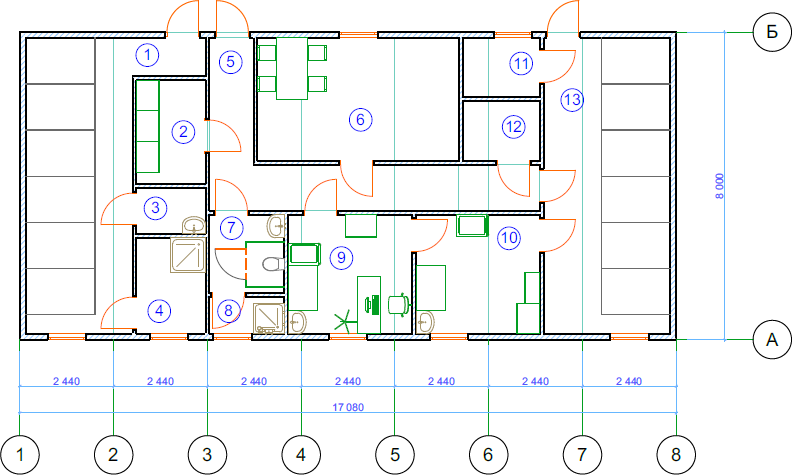 Дополнительная комплектация:Муниципальный заказчик: Департамент жилищно-коммунального и строительного комплекса администрации города Югорска: 628260, Тюменская область, Ханты-Мансийский автономный округ-Югра, г. Югорск, ул. Механизаторов, 22, тел./факс 8(34675) 7-30-81, ИНН 8622012310.Руководитель: _______________________/_____________________/______________________________________________________________________/____________________/Подрядчик: _____________________Руководитель: _____________________ИКЗ№     213862201231086220100100860014329244Дата заключения контракта: в соответствии с датой указанной в электронной цифровой подписи.№ п/пНаименование товараТехнические показателиСтрана происхождения товара1ЗданиеЗдание по технологии легких металлоконструкций. Состав комплекта включает в себя: основание, металлический каркас (ЛСТК) с метизной группой, ограждающие конструкции здания, внутренняя отделка, внутренние инженерные сети.Размеры 8,0x17,08x2,5 мПлощадь 136,6 м2Российская Федерация2КалиткаКалитка металлическая стандартная 2х1 м, диаметр прутка 5 ммРоссийская Федерация3ОграждениеОграждение из 3Д-панелей, диаметр 5 мм, высота ограждения 2,5 м, ширина панелей - 3 мРоссийская Федерация4СветильникУличный консольный светодиодный светильник  100 Вт.В соответствии с ГОСТ Р 54350-2015Российская Федерация5ЭлектросчетчикЭлектросчетчик Матрица NP 73 Е, трехфазный. В соответствии с ГОСТ 31818.11-2012Российская Федерация6Трансформатор токаТрансформатор тока ТТИ-30 150/5А 5 ВА, напряжением не более 10 кВт.В соответствии с ГОСТ 7746-2015Российская Федерация7КабельКабель СИП2 4х70 мм - 0,6/1Российская Федерация8Насосная станцияНасосная станция с характеристиками:   Высота подъема, м 40Мощность, Вт 1200Объем бака, л 24 Производительность, л/мин 70Российская Федерацияп/пэлемент зданияописание,  характеристики1Основание- плиты дорожные на щебеночно-песчаной подготовке- обвязка швеллером- армированная цементно-песчаная стяжка2Металлический каркас (ЛСТК) с метизной группой  -панели и фермы - система кровельных прогонов  - связевые секции - элементы пространственной жесткости - доборные элементы связей конструкции (уголки, пластины)3Ограждающие конструкции кровли Кровля двускатная- профилированный лист НС-35 окрашенный (снаружи)- утеплитель: минераловатный «11-15 кг/м3», 200 мм      - профилированный лист С-8 окрашенный (внутри)- гидроизоляционная мембрана- пароизоляционная пленка  - коньковая планка- ветровая планка4Ограждающие конструкции наружных стен - профилированный лист С-8 окрашенный (снаружи) - утеплитель: минераловатный «11-15 кг/м3», 150 мм - лист стальной оцинкованный гладкий окрашенный (внутри) - гидроизоляционная мембрана - пароизоляционная пленка- нащельники угловые5Проемы- двери металлические утепленные 900x2100 мм с доводчиком – 3 шт.- окно ПВХ поворотно-откидное 1000x1200 мм с москитной сеткой– 5 шт.- окно ПВХ откидное 1000x400 мм с москитной сеткой – 2 шт.- откосы- отливы- подоконники6Перегородки - утеплитель: минераловатный «11-15 кг/м3», 100 мм- профилированный лист С-8 окрашенный7Внутренняя отделка - облицовка стен ПВХ панелям- облицовка потолков ПВХ панелями- устройство покрытия пола из керамогранита- устройство покрытия пола из линолеума (коммерческого, полукоммерческого)- двери внутренние МДФ 900x2100 мм, 800x2100 мм, - 9 шт.- двери ПВХ 800x2100 мм – 3шт.8Внутренние инженерные сети -  электроснабжение и электроосвещение- вентиляция- холодное водоснабжение от внешних источников- горячее водоснабжение от накопительного водонагревателя на 100л – 1 шт.- водоотведение- сантехнические приборы: умывальник со смесителем керамический – 4 шт.унитаз-компакт – 1 шт., поддон душевой со смесителем и шторкой – 1 шт.- пожарная сигнализация9Входные группы-  крыльцо с козырьком и внешним тамбуром – 3 компл.- вентиляционные решетки на фронтонах№п/пНаименование оборудованияПомещениеКол-во1Стол ветеринарный универсальный СВУ-2/01Смотровая12Шкаф медицинский для медикаментов и расходных материалов HILFE МД 1 1650/SGСмотровая13Стол-тележка медицинская BLQ 008 (МЕТ ТР-200)Смотровая14Стойка для капельницы ТД ВЕТ VSP-02 на колёсиках с четырьмя держателямиСмотровая15Светильник хирургический передвижной бестеневой L-734Операционная16Камера для хранения стерильных медицинских инструментов КБ-03-Я-ФПОперационная17Сухожаровой шкаф для стерилизации инструментов ГП-20Операционная18Металлический шкаф для хранения одежды и инвентаря ШРМ-АК-УКарантин29Стол для персонала, материал каркаса ЛДСППомещениеперсонала110Стул для персонала и посетителей, металлический каркасПомещениеперсонала211Шкаф металлический для хранения инвентаряИнвентарная112шкаф для хранения кормовсухихСклад длякормов3